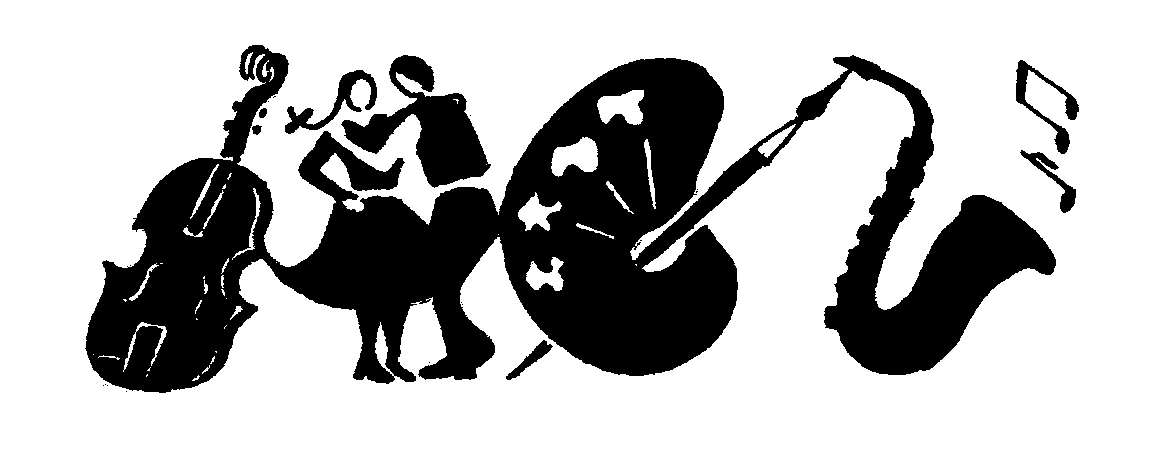 A RÁNKI GYÖRGYALAPFOKÚ MŰVÉSZETI ISKOLAESEMÉNYTERV  2022-23 TANÉVAugusztusSzeptemberOktóberNovemberDecemberJanuárFebruárMárciusÁprilisMájusJúniusA tanév közben adódó programok: bemutatók, versenyek módosíthatják az Eseménytervet.Ráckeve, 2022. augusztus 29.                                                                                           Sebők Szilvia                                                                                                igazgató
													DátumEseményFelelős24 SzeJelentkezésMegbeszélésMindenki 25-26. Cs-PPakolás, tanterem rendezés29. H10.00 -Tanévnyitó tantestületi értekezletMunkavédelmi tájékoztató Csapatépítés-szabaduló szobaSebők SzilviaNagy SándorJuhászné M. J.30-31. K-SzHangszerek, kották, tantermek előkészítése, felkészülés az új tanévre Egyéni megbeszélések, egyeztetések a tervezett óraszámokról Kottavásárlási, hangszerbeszerzési, javítási igények leadásaMindenkiDátumEseményFelelős01. Sze 1600 -1800Szervezési feladatokPótbeiratkozásMindenki01.-02. Sze-CsAlkalmassági felmérés Szaktanárok02. Cs.Fogadó nap (szolfézs csoport- beosztás megbeszélése)Horváthné B. Á.03. PPakolásMindenki05. H Órarend szerinti tanítás kezdete Szervezési feladatokMindenki a hónap folyamán17.00, 18.00Szülői értekezlet (néptáncosok)Nagy Tímea Sebők Sz15.-16.Cs-PHangszerkölcsönzési naplók egyeztetése a könyvtárossalHegyi Gergely, szaktanárok20. HÖsszesítők leadásaSebők Szilvia, szaktanárok22. Cs10.00Rendhagyó énekóra a RÁFÁI-banHorváthné B.Á., Demjén G., Solymosi R., Juhászné M.J., Máthé L.23. P13.30Iskola nap az Árpádban – néptáncosok bemutatója és táncházNagy T.Bálint R., Pihelevics B.29. Cs12.30-18.00Képző tanszak tanulmányi kirándulás – Matisse tárlat megtekintése BpKérges TündeDátumEseményFelelős01.SzoStatisztikai állapotSebők Sz., Rónyai Zs.01.P/09.30A zene világnapja.  Megemlékezés a szolfézsórákonSzolfézs tanárok03-07. H-PStatisztika elkészítéseSebők Sz., Horváthné B.Á.Rónyai Zs.06. CsAradi vértanúk Főtárgy tanárok05. Sze 10.00Vezetőségi értekezletSebők Sz., Horváthné B.Á.Grabaritsné V.Á , Jencsik Zs., Demjén G.14. PTérítési díjak leadásaSzaktanárok15. SzoÁthelyezett munkanap (10.31.)Nevelési értekezlet  (tanítás nélküli munkanap 1.)Sebők Sz. Nagy T17. HMunkatervek leadásaSzaktanárok20. CsFigurás bérlet 1.Nagy T.21. PMegemlékezés a Nemzeti ünneprőlFőtárgy tanárok23. VŐszi Harmonika Fesztivál Bp. Demjén G. Szász Sz., Kapitány Zs., Berta Fa hónap folyamánKözös órák/Tanszaki koncertekzongoraMunkaközösség-vezetőkFőtárgy tanárok ?Szakmai nap a zenei tagozaton: hangszerbemutató a Duó Hangszerbolt szervezésébenhangszeres tanárokDátumEseményFelelős09. Sze 10.00Vezetőségi értekezletSebők Sz., Horváthné B.Á., Grabaritsné V.Á , Jencsik Zs., Demjén G.05. SzoIX. Gyermek és Ifjúsági Szólótáncverseny (egyéni, páros)Rákospalota Szilas TáncegyesületNagy Tímea3500ft/fő13. VOrszágos harmonika verseny AlbertirsaDemjén G., Kapitány Zs, Szász Sz.17 CsTanári koncert - Zene világnapja  (tanítás nélküli munkanap 2.)mindenkia hónap folyamánKözös órák/Tanszaki koncertekfuvola, hegedű, zongora, fúvósMunkaközösség-vezetőkFőtárgy tanárok24. CsFigurás bérlet 2.Nagy T.DátumEseményFelelős01. Sze 10.00Vezetőségi értekezletSebők Sz., Horváthné B.Á., Grabaritsné V.Á , Jencsik Zs., Demjén G.a hónap elejénKarácsonyi témájú kiállítás megrendezése az iskola folyosóján Kérges Tündea hónap folyamánKözös órák/Tanszaki koncertekgitár, harmonika, klarinét, gordonkaMunkaközösség-vezetőkFőtárgy tanárok11. V (12.21.)Iskolai karácsonyi koncert (tanítás nélküli munkanap 3.)Sebők Sz., Horváthné B.Á.Jencsik Zs., Nagy T.12.~19 H 16.30.Karácsonyi növendékhangverseny SzigetszentmártonbanG-né Visontai ÁgnesDemjén G.20. K15.00Teadélután és házi koncertJencsik Zs, …12.22. -01.08.Téli szünet DátumEseményFelelős09. HTéli szünet utáni első tanítási nap11. Sze 10.00Vezetőségi értekezlet17.- 21.H-PFélévi meghallgatások beosztás szerintSebők Sz., Horváthné Baranyai Ágnes, Munkaközösség-vezetők20. PMagyar Kultúra Napja, megemlékezés a szolfézsórákon+ részvétel a városi rendezvényen?Szaktanárok20. PI. félév vége?Téli harmonika hangverseny - BpDemjén G.27. Pfélévi bizonyítványok kiadásaszaktanárok25-27. Sze-PII. féléves tantárgyfelosztástérítési díjakSebők Sz., Horváthné B.Á.MindenkiDátumEseményFelelősSze10.00Vezetőségi értekezletSebők Sz., Horváthné B.Á., Grabaritsné V.Á, Jencsik Zs., Demjén G.?Lauder Javne: Zenei fesztiválBp.Juhászné M.J., Visontai Á.Horváthné B.Á., Sebők Sz.Demjén G.09-10?Félévi értekezlet Sebők Sz.?Népdaléneklési verseny válogatóHorváthné Baranyai Ágnes16. Cs Figurás bérlet 3.?Népdaléneklési verseny döntő Horváthné B.Á.24. Cs.A kommunista és egyéb diktatúrák áldozatainak emléknapjaFőtárgy tanárok?Gyermek és Ifjúsági Szólótáncverseny Bp.Nagy TímeaSebők Sz.DátumEseményFelelős?Göd rezes versenyKuna L.első heteZongorás Találkozó helyi válogatóGrabaritsné V.Á, Jencsik Zsuzsa, Bende Júlia, Halasiné N.E02. Sze 10.00Vezetőségi értekezletSebők Sz., Horváthné B.Á., Grabaritsné V.Á, Jencsik Zs., Demjén G.15. SzeNemzeti ünnepFőtárgy tanároka hónap folyamán Tanszaki koncertek,/közös órákMunkaközösség-vezetőkFőtárgy tanárok?Tavaszi harmonika hangverseny Bp.Demjén G.~áprilisÖsszművészeti fesztivál: Térségi Zongorás TalálkozóG-né V. Á, Jencsik Zsuzsa, Horváthné, Sebők Sz.~áprilisÖsszművészeti fesztivál: képző kiállításKérges T.~áprilisÖsszművészeti fesztivál: Ifjúsági néptáncversenySebők Sz., Nagy T., Kakuk P.DátumEseményFelelős21. P.Dömsödi Fúvós- és Kamarazenei TalálkozóA fúvós-tanárok06.Cs- 11. KTavaszi szünet?Országos Táncház Találkozó Bp.Nagy Tímea, Sebők Sz.12. SzeTavaszi szünet utáni első nap05. Sze10.00Vezetőségi értekezletSebők Sz., Horváthné B.Á., Grabaritsné V.Á , Jencsik Zs., Demjén G.14. P/16.VHolokauszt áldozatainak emléknapjaFőtárgy tanárokhónap folyamánTanszaki koncertek,/közös órák Munkaközösség-vezetőkFőtárgy tanárokhónap folyamánHangszersimogató az óvodákban 2 délelőttKovács F, Máthé L, Horváthné B.Á., Szathmáry EmeseRészvétel képzőművészeti pályázatokonKérges T.DátumEseményFelelősSze10.00Vezetőségi értekezletSebők Sz., Horváthné B.Á., Grabaritsné V.Á , Jencsik Zs., Demjén G.?Ránki – koncert (tanítás nélküli munkanap 4.)Mindenkia hónap folyamánalapvizsgák: hangszeres, szolfézs, néptánc, grafikaSebők Sz.szaktanároka hónap folyamánTanszaki koncertek,/közös órák fúvósok + harmonikaMunkaközösség-vezetőkFőtárgy tanárok?Szigetszentmártoni évzáró koncertGrabaritsné V.Á?Örökség Régiós Találkozó Százhalombatta – minősítő csoportosNagy Tímea11-e vagy 18-a heteSzolfézsvizsgák beosztás szerintJencsik Zsuzsa, Horváthné Baranyai Á., Donec Szergej?Népdalünnep TökölHné. B.Áhónap folyamánHangszeres vizsgák, beosztás szerintHorváthné Baranyai Ágnes, Munkaközösség-vezetőka hónap folyamánTanévzáró kiállítás az Árpád múzeumbanKérges T. ?Tanulmányi kirándulások, részvétel szakmai programokon Szaktanárok29. H18.00Pünkösdölő: a néptáncosok vizsgaelőadásaNagy Tímea. Sebők Sz.DátumEseményFelelősHangszeres vizsgák beosztás szerintHorváthné B.Á., Munkaközösség-vezetők01. Sze 10.00Vezetőségi értekezletSebők Sz., Horváthné B.Á., Grabaritsné V.Á , Jencsik Zs., Demjén G.,02. PNemzeti összetartozás napja (06.04.) – megemlékezés Szaktanárok16. PUTOLSÓ TANÍTÁSI NAP20K~22CsBizonyítványosztó hangversenySebők Sz., Horváthné B. Á. Szaktanárok21.Sze10.00.Tanévzáró tantestületi értekezletSebők Szilvia, Horváthné B. Á.19-20. H-K.16.00-18.00BeiratkozásSebők Sz., Horváthné B. Á. Szaktanárok26-27. H-KTantárgyfelosztás készítés (előzetes)Sebők Szilvia?Tantestületi kirándulásÖtletgazda26-30H-PKórus-napokHorváthné Baranyai ÁgnesSzaktanárok